Дата: 10 листопада 2022Затверджено:п. Хайме НадальПредставник UNFPA, Фонду ООН у галузі народонаселення в УкраїніЗАПИТ НА ПОДАННЯ ПРОПОЗИЦІЙ RFQ Nº UNFPA/UKR/RFQ/22/45Шановні пані / панове,Цим ми просимо вашу пропозицію на «Друк та доставка мінібуклета «Поліція» – куди дзвонити та що робити у разі домашнього насильства» відповідно до наведеної нижче специфікації:Доставка здійсюється за наступними адресами:м. Одеса, м. Черкаси, Вінницька область смт. Тиврів, м. Рівне, м. Житомир, м. Тернопіль, м. Хмельницький, м. Дніпро, м. Чернігів, с. Угринів (Івано-Франківська обл.), м. Кропивницький, м. Чернівці, м. Суми, м. Полтава, м. Запоріжжя, м. Луцьк, м. Ужгород, м. Київ, м. Дружківка, м. Львів, м. Миколаїв (Херсонська обл.), м. Миколаїв (Миколаївська обл.), м. Харків, м. Вінниця, м.Дніпро, м.Кривий Ріг, м.Ужгород, м. Івано-Франківськ, м. Бориспіль, м.Біла Церква, с. Чайки (Київська обл.), м. Ізмаїл, Полтавська область (Полтавський район), м. Кременчук, м.Чернігів, м.Тернопіль.Інтелектуальна власністьВся інформація щодо цього проєкту (документальна, аудіо, візуальна, цифрова, кібер, проєктна документація тощо), що належить Фонду ООН у галузі народонаселення, з якою Підрядник може вступати в контакт під час виконання обов’язків за цим завданням, залишається власністю Фонду ООН у галузі народонаселення з ексклюзивними правами на її використання. За винятком цілей цього завдання, інформація не повинна бути розголошена громадськості і не використовується в будь-яких інших цілях без письмового дозволу Фонду ООН у галузі народонаселення відповідно до чинних національних та міжнародних законів про авторські права.ПитанняПрохання задавати свої запитання щодо комерційної пропозиції контактній особі в UNFPA (див. контактні дані у таблиці).Кінцевий термін для запитань вівторок, 15 листопада, 2022, 17:00 год за Київським часом.I. Зміст пропозиційЗа можливості, пропозиції слід надсилати одним повідомленням, з урахуванням розміру файлу.Пропозиції повинні містити:Заповнений бланк цінової пропозиції (додається до запиту), збережений та підписаний у ПДФ форматі;II. Інструкції для подання пропозиційПропозицію потрібно підготувати згідно з положеннями Розділів IV та III, до неї необхідно додати відповідним чином заповнену і підписану форму цінової пропозиції та надіслати документи контактній особі лише на зазначену захищену адресу електронної пошти не пізніше: четверга, 17 листопада, 2022, 17:00 год  за Київським часом. Пропозиції, надіслані на будь-яку іншу адресу електронної пошти, не розглядатимуться.Зверніть увагу на наступні інструкції щодо подання пропозицій електронною поштою:Тема повідомлення має включати таке посилання: RFQ Nº UNFPA/UKR/RFQ/22/45. Пропозиції, які містять неналежну тему повідомлення можуть бути пропущені адміністратором та, таким чином, не будуть розглянуті.Загальний обсяг повідомлення не повинен перевищувати 20 MB (у тому числі сам лист, додатки та заголовки). При великих розмірах файлу з технічним описом, останні мають надсилатися окремо перед кінцевим строком подання пропозицій.III. Визначення переможця Договір на термін до 30 листопада 2022 року між UNFPA та постачальником буде укладено з тим претендентом, чия пропозиція отримає найнижчу цінову пропозицію.IV. Право на змінення вимог під час прийняття рішень	UNFPA, Фонд ООН у галузі народонаселення в Україні, залишає за собою право збільшувати або зменшувати на 20% обсяг замовлення наданого в цьому запиті на подання пропозицій, без зміни ціни за одиницю товару або інших умов.V. Умови оплатиОплата здійснюється відповідно до отримання Замовником перелічених вище продуктів (результатів роботи), а також на основі наданого повного пакету супровідної платіжної документації. Оплата здійснюється у валюті: українських гривнях. У випадку використання двох валют, курсом обміну вважається операційний курс Організації Об'єднаних Націй в той день, в який Фонд ООН у галузі народонаселення повідомляє про здійснення цих платежів (веб: www.treasury.un.org). Термін оплати складає 30 днів після отримання товаросупровідних документів, рахунків-фактур та іншої документації, що вимагається договором.VI. Шахрайство і корупціяUNFPA, Фонд ООН у галузі народонаселення в Україні, прагне запобігати, виявляти та вживати дій проти всіх випадків шахрайства щодо UNFPA, Фонду ООН у галузі народонаселення в Україні, та третіх сторін, які беруть участь у діяльності UNFPA, Фонду ООН у галузі народонаселення в Україні. З політикою UNFPA, Фонд ООН у галузі народонаселення в Україні, щодо шахрайства та корупції можна ознайомитися тут: FraudPolicy. Подання пропозицій учасником передбачає, що останній ознайомлений з даними правилами.У разі та за потреби, постачальники, їх дочірні підприємства, агенти, посередники і керівники мають співпрацювати з Управлінням з аудиту та нагляду UNFPA, Фонду ООН у галузі народонаселення в Україні, а також з будь-яким іншим уповноваженим з нагляду, який призначений Виконавчим Директором та Радником з етики UNFPA, Фонду ООН у галузі народонаселення в Україні. Таке співробітництво включає, але не обмежується, наступне: доступ до всіх працівників, представників, агентів та уповноважених осіб постачальника; надання всіх необхідних документів, у тому числі фінансових. Нездатність повною мірою співпрацювати зі слідством буде вважатися достатньою підставою для UNFPA, Фонду ООН у галузі народонаселення в Україні, розірвати контракт з постачальником та відсторонити і зняти його зі списку зареєстрованих Фондом постачальників. Конфіденційна гаряча лінія по боротьбі з шахрайством доступна для всіх учасників конкурсних торгів, про підозрілі та шахрайські дії має бути повідомлено через UNFPAInvestigationHotline.VII. Політика нульової толерантностіUNFPA, Фонд ООН у галузі народонаселення в Україні, прийняв політику нульової толерантності щодо подарунків та знаків вдячності. Таким чином, прохання до постачальників не надсилати дарунки або проявляти інші знаки вдячності співробітникам UNFPA, Фонду ООН у галузі народонаселення в Україні. Детальніше з цими правилами можна ознайомитися тут: ZeroTolerancePolicy.VIII. Опротестування процесу подання пропозиційПретенденти, які вважають, що до них були вчинені несправедливі дії під час процесу подання, оцінки пропозицій або присудження контракту можуть подати скаргу керівнику програми UNFPA Олесі Компанієць на електронну пошту: kompaniiets@unfpa.org. У разі незадоволення відповіддю, наданою керівником підрозділу UNFPA, претендент може звернутися до Голови Відділу закупівель UNFPA, Фонду ООН у галузі народонаселення в Україні, procurement@unfpa.org.IX. ЗауваженняУ разі неможливості доступу до будь-яких посилань у цьому запиті на подання пропозицій, претенденти можуть звернутися до співробітника Відділу закупівлі для отримання версії в форматі PDF. БЛАНК ЦІНОВОЇ ПРОПОЗИЦІЇПретендент може запропонувати свої пропозиції, що відповідають бажаному опису.Цим засвідчую, що вище вказана компанія, яку я уповноважений представляти, переглянула Запит на Подання Пропозицій RFQ Nº UNFPA/UKR/RFQ/22/45 [Друк та доставка мінібуклета «Поліція» – куди дзвонити та що робити у разі домашнього насильства], у тому числі всі додатки, зміни в документі (якщо такі мають місце) та відповіді UNFPA, Фонду ООН у галузі народонаселення в Україні, на уточнювальні питання з боку потенційного постачальника. Також, компанія приймає Загальні умови договору UNFPA, Фонду ООН у галузі народонаселення в Україні, та буде дотримуватися цієї цінової пропозиції до моменту закінчення терміну дії останньої. Додаток I:Загальні умови договору:De Minimis ContractsЦей запит на подання пропозицій підпадає під дію Загальних умов договору Фонду ООН у галузі народонаселення: De Minimis Contracts, який можна знайти тут: https://www.unfpa.org/resources/unfpa-general-conditions-provision-servicesНо-мерНайменуванняОпис товаруОпис товаруОдиниця виміруКіль-кістьПосилання на макет1Буклет "Куди звкртатись по допомогу у випадку домашнього насильства"Буклет "Куди звкртатись по допомогу у випадку домашнього насильства"Міні Буклет (1/3 формату А4), 2 згіниФормат - 210х98 мм, tri-fold., 4+4, мелований папір, щільність 150 г/м2, друк двостороній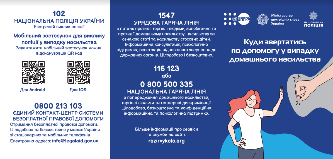 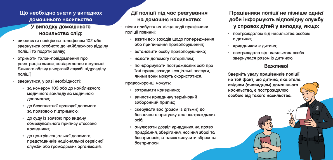 шт.100000https://drive.google.com/drive/folders/1WQpVQJ2jLinP7cL4IaAzqautD9Kr4qYEІм’я контактної особи Фонду:Ніна БагаєваЕлектронна пошта контактної особиbagayeva@unfpa.orgІм'я та прізвище контактної особи в UNFPA:Ірина БогунАдреса електронної пошти контактної особи:ua-procurement@unfpa.orgНайменування претендента:Дата подання:Click here to enter a date.Номер запиту:UNFPA/UKR/RFQ/22/45Валюта:UAHТермін дії цінової пропозиції:(пропозиція має бути чинною протягом щонайменше 3 місяців після кінцевого строку надсилання пропозицій)#Перелік необхідних послугЦіна за одиницю (грн.)Кількість, одРазом (грн.)Технічні характеристики1Буклет "Куди звкртатись по допомогу у випадку домашнього насильства"100000Загальна суммаЗагальна суммаЗагальна суммаЗагальна суммаЗагальна суммаПДВ (якщо платник ПДВ), грнПДВ (якщо платник ПДВ), грнПДВ (якщо платник ПДВ), грнПДВ (якщо платник ПДВ), грнПДВ (якщо платник ПДВ), грнЗагальна сума контракту (+ПДВ (якщо платник ПДВ), грн.Загальна сума контракту (+ПДВ (якщо платник ПДВ), грн.Загальна сума контракту (+ПДВ (якщо платник ПДВ), грн.Загальна сума контракту (+ПДВ (якщо платник ПДВ), грн.Загальна сума контракту (+ПДВ (якщо платник ПДВ), грн.Click here to enter a date.Ім’я, прізвище та посадаДата та місцеДата та місце